How to use Purple Mash step by step Step oneHow to find tasks set by a teacher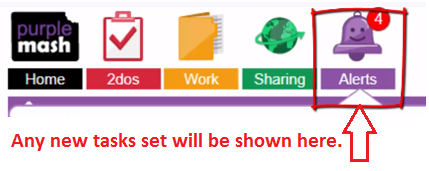 Step twoHow to return to tasks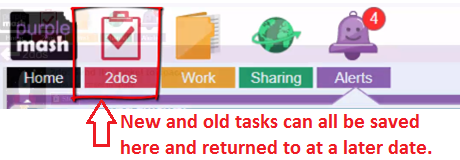 Step threeHow to begin a task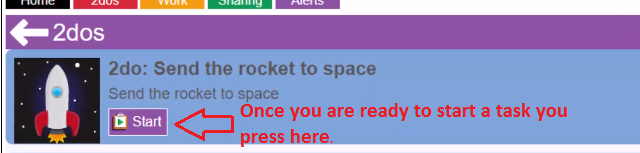 Step fourHow to save work and return to it later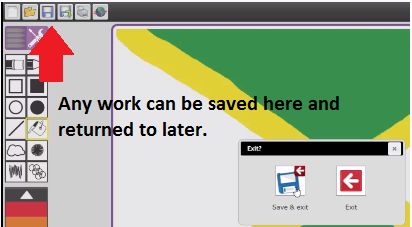 Step five How to submit a task so your teacher can see it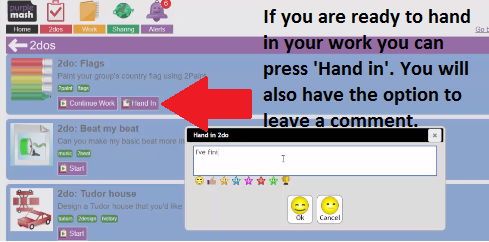 